г. Петропавловск-Камчатский		                   «    »                 2020 года О внесении изменений в приложение к Порядку предоставления социальных услуг поставщиками социальных услуг в Камчатском крае в полустационарной форме, утвержденного приказом Министерства социального развития и труда Камчатского края от 05.03.2020 № 308-п «Об утверждении Порядка предоставления социальных услуг поставщиками социальных услуг в Камчатском крае в полустационарной форме социального обслуживания»В целях уточнения отдельных положений приложения к приказу Министерства социального развития и труда Камчатского края от 06.04.2016 № 339-п «Об утверждении Порядка предоставления социальных услуг поставщиками социальных услуг в Камчатском крае в полустационарной форме социального обслуживания» ПРИКАЗЫВАЮ:1. Внести в приложение к Порядку предоставления социальных услуг поставщиками социальных услуг в Камчатском крае в полустационарной форме социального обслуживания, утвержденного приказом Министерства социального развития и труда Камчатского края от 05.03.2020 № 308-п «Об утверждении Порядка предоставления социальных услуг поставщиками социальных услуг в Камчатском крае в полустационарной форме социального обслуживания» следующие изменения:1) в столбце 3 пункта 1.1 подраздела 1 раздела 3 слова «Единица услуги: предоставление помещения одному получателю услуг в организацию социального обслуживания - одна услуга» заменить словами: «Единица услуги: предоставление помещений 1 получателю социальных услуг ежедневно - 1 услуга.»;2) в разделе 5:а) в столбце 6 подпункта 1.3.1 пункта 1.3 подраздела 1 после слов «специалист по социальной работе» дополнить словами «, или инструктор по труду.»;б) в столбце 3 пункта 2.1 подраздела 2 слова «для 2-5 группы ухода» исключить;в) столбец 3 пункта 2.3 подраздела 2 изложить в следующей редакции:«Проведение мероприятий (согласно назначениям врача), направленных на повышение уровня физической активности получателя социальных услуг с помощью применения кислородного коктейля, а также методов физиотерапии и массажа.Физиопроцедуры: в соответствии с назначением врача. Норма времени на проведение одной услуги - 45 минут;Проведение одной процедуры - одна услуга;Кислородотерапия: в соответствии с назначением врача.Норма времени на оказания одной услуги - 10 минут.Проведение одной процедуры - одна услуга;Массаж: в соответствии с назначением врача.Продолжительность массажной процедуры - 50 минут.Одна услуга - одна условная массажная единица.»;г) столбец 3 пункта 2.6 подраздела 2 дополнить словами «Периодичность предоставления услуги: предоставляется до 2 раз в неделю.»;д) столбец 3 подпункта 2.7.2 пункта 2.7 подраздела 2 дополнить словами «Периодичность предоставления услуги: предоставляется по мере возникновения потребности.»;е) в столбце 6 пункта 4.3 подраздела 4 после слов «или культорганизатор» дополнить словами «, или инструктор по труду.»;ж) столбец 3 пункта 7.1 подраздела 7 изложить в следующей редакции:«Проведение обучающих занятий с целью использования технических средств реабилитации для передвижения и ориентации в пространстве.Периодичность предоставления услуги: предоставляется по мере необходимости.Единица услуги - одно обучение получателя социальных услуг - одна услуга.»;з) столбец 3 пункта 7.2 подраздела 7 изложить в следующей редакции:«В состав социальной услуги входит:1) проведение реабилитационно-экспертной диагностики социального статуса получателя социальных услуг;2) оценка реабилитационного потенциала получателя социальных услуг;3) определение мероприятий и услуг, направленных на расширение жизнедеятельности получателя социальных услуг;4) проведение реабилитационных (абилитационных) мероприятий с учетом индивидуальных ограничений жизнедеятельности, в том числе предоставление услуг по:- социально-средовой реабилитации;- социально-педагогической реабилитации;- социально-психологической реабилитации;- социокультурной и физической реабилитации,- социально-оздоровительные и спортивные мероприятия.Норма времени на оказание услуги – 45 мин.В рамках данной социальной услуги возможно проведение следующих мероприятий: водолечение: предоставляется до 15 процедур в период прохождения курса реабилитации.Норма времени на оказания одной услуги - 60 минут.Проведение одной процедуры - одна услуга.Галотерапия: предоставляется 10 процедур в период прохождения курса реабилитации.Норма времени на оказание одной услуги - 35 минут.Проведение одной процедуры - одна услуга.Лечебная физическая культура - предоставляется 10 процедур в период прохождения курса реабилитации.Норма времени на оказание одной услуги - 50 минут.Проведение одной процедуры - одна услуга.».2. Настоящий приказ вступает в силу через 10 дней со дня его официального опубликования и распространяется на правоотношения, возникающие с 01.05.2020.Министр	                                                                                            Е.С. Меркулов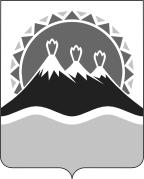 МИНИСТЕРСТВО СОЦИАЛЬНОГО РАЗВИТИЯ И ТРУДАКАМЧАТСКОГО КРАЯПРИКАЗ №